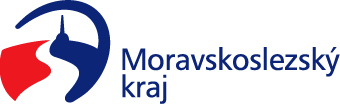 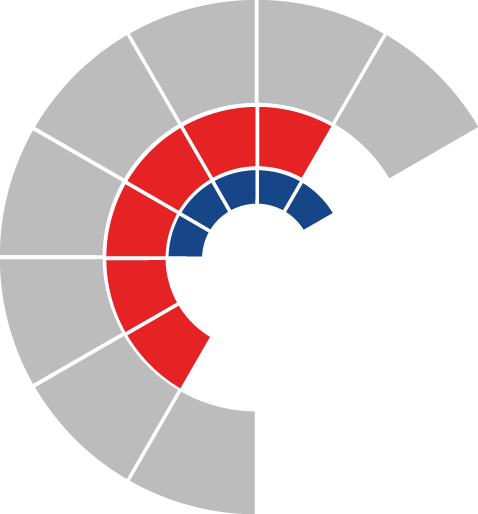 							Výbor sociální zastupitelstva kraje 										 Výpis z usneseníČíslo jednání:	6		Datum konání:	17. 8. 2021Číslo usnesení: 6/58Výbor sociální zastupitelstva kraje1) doporučujezastupitelstvu krajeschválit „Způsob výpočtu návrhu dotace a návrhu navýšení dotace pro rok 2021 dle Podmínek dotačního Programu na podporu poskytování sociálních služeb financovaného z kapitoly 313 - MPSV státního rozpočtu“ dle přílohy č. 8 předloženého materiálu2) doporučujezastupitelstvu krajerozhodnoutposkytnout účelové dotace z rozpočtu Moravskoslezského kraje na rok 2021 a stanovit závazné ukazatele pro čerpání dotace v rámci dotačního programu „Program na podporu poskytování sociálních služeb pro rok 2021“ financovaného z kapitoly 313 – MPSV státního rozpočtu žadatelům dle přílohy č. 1 předloženého materiálu a uzavřít s těmito žadateli smlouvu o poskytnutí dotace dle přílohy č. 9 předloženého materiálunavýšit účelové dotace z rozpočtu Moravskoslezského kraje na rok 2021 a upravit závazné ukazatele pro čerpání dotace v rámci dotačního programu „Program na podporu poskytování sociálních služeb pro rok 2021“ financovaného z kapitoly 313 – MPSV státního rozpočtu žadatelům dle přílohy č. 2 předloženého materiálu a uzavřít s těmito žadateli dodatek ke smlouvě o poskytnutí dotace dle přílohy č. 10 předloženého materiálunavýšit účelové dotace z rozpočtu Moravskoslezského kraje na rok 2021 v rámci dotačního programu „Program na podporu poskytování sociálních služeb pro rok 2021“ financovaného z kapitoly 313 – MPSV státního rozpočtu žadatelům dle přílohy č. 3 předloženého materiálu a uzavřít s těmito žadateli dodatek ke smlouvě o poskytnutí dotace dle přílohy č. 11 předloženého materiáluupravit výši maximálních oprávněných provozních nákladů na rok 2021 a nenavýšit účelovou dotaci z rozpočtu Moravskoslezského kraje na rok 2021 v rámci dotačního programu „Program na podporu poskytování sociálních služeb pro rok 2021“ financovaného z kapitoly 313 – MPSV státního rozpočtu žadateli dle přílohy č. 4 předloženého materiálu a uzavřít s žadatelem dodatek ke smlouvě o poskytnutí dotace dle přílohy č. 10 předloženého materiálunavýšit a upravit účelové dotace z rozpočtu Moravskoslezského kraje na rok 2021 v rámci dotačního programu „Program na podporu poskytování sociálních služeb pro rok 2021“ financovaného z kapitoly 313 – MPSV státního rozpočtu žadateli dle přílohy č. 5 předloženého materiálu a uzavřít s tímto žadatelem dodatek ke smlouvě o poskytnutí dotace dle přílohy č. 10 předloženého materiáluzvýšit závazný ukazatel „příspěvek na provoz“ příspěvkovým organizacím kraje v odvětví sociálních věcí účelově určený na financování běžných výdajů souvisejících s poskytováním základních druhů a forem sociálních služeb z rozpočtu Moravskoslezského kraje na rok 2021 a upravit závazné ukazatele pro čerpání dotace v rámci dotačního programu „Program na podporu poskytování sociálních služeb pro rok 2021“ financovaného z kapitoly 313 – MPSV státního rozpočtu, s časovou použitelností od 1. 1. 2021 do 31. 12. 2021, žadatelům dle přílohy č. 6 předloženého materiáluzvýšit závazný ukazatel „příspěvek na provoz“ příspěvkovým organizacím kraje v odvětví zdravotnictví účelově určený na financování běžných výdajů souvisejících s poskytováním základních druhů a forem sociálních služeb z rozpočtu Moravskoslezského kraje na rok v rámci dotačního programu „Program na podporu poskytování sociálních služeb pro rok 2021“ financovaného z kapitoly 313 – MPSV státního rozpočtu, s časovou použitelností od 1. 1. 2021 do 31. 12. 2021, žadatelům dle přílohy č. 7 předloženého materiálu3) doporučujezastupitelstvu krajerozhodnout stanovit maximální výši oprávněných provozních nákladů na rok 2021 organizacím dle přílohy č. 13 předloženého materiálu s termínem podání závěrečného vyúčtování vyrovnávací platby do 30. 6. 2022 Za správnost vyhotovení:Mgr. Petra Havláková V Ostravě dne 17. 8. 2021Ing. Jiří Carbolpředseda výboru sociálního